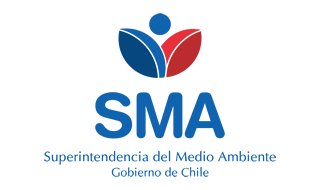 
INFORME DE FISCALIZACIÓN AMBIENTAL
Normas de Emisión
PLANTA DE ALMACENAMIENTO DE COMBUSTIBLES PUREO 
DFZ-2020-1239-X-NE


Fecha creación: 27-04-2020

1. RESUMEN
El presente documento da cuenta del informe de examen de la información realizado por la Superintendencia del Medio Ambiente (SMA), al establecimiento industrial “PLANTA DE ALMACENAMIENTO DE COMBUSTIBLES PUREO”, en el marco de la norma de emisión NE 90/2000 para el reporte del período correspondiente entre ENERO de 2019 y DICIEMBRE de 2019.Entre los principales hallazgos se encuentran:  - No reportar todos los parámetros solicitados- No reportar con la frecuencia por parámetro solicitada2. IDENTIFICACIÓN DEL PROYECTO, ACTIVIDAD O FUENTE FISCALIZADA
3. ANTECEDENTES DE LA ACTIVIDAD DE FISCALIZACIÓN
4. ACTIVIDADES DE FISCALIZACIÓN REALIZADAS Y RESULTADOS
	4.1. Identificación de la descarga
	4.2. Resumen de resultados de la información proporcionada
* En color los hallazgos detectados.
5. CONCLUSIONES
6. ANEXOS
RolNombreFirmaAprobadorPATRICIO WALKER HUYGHE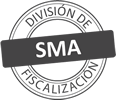 ElaboradorVERONICA ALEJANDRA GONZALEZ DELFINTitular de la actividad, proyecto o fuente fiscalizada:
COMPANIA DE PETROLEOS DE CHILE COPEC S A
Titular de la actividad, proyecto o fuente fiscalizada:
COMPANIA DE PETROLEOS DE CHILE COPEC S A
RUT o RUN:
99520000-7
RUT o RUN:
99520000-7
Identificación de la actividad, proyecto o fuente fiscalizada:
PLANTA DE ALMACENAMIENTO DE COMBUSTIBLES PUREO 
Identificación de la actividad, proyecto o fuente fiscalizada:
PLANTA DE ALMACENAMIENTO DE COMBUSTIBLES PUREO 
Identificación de la actividad, proyecto o fuente fiscalizada:
PLANTA DE ALMACENAMIENTO DE COMBUSTIBLES PUREO 
Identificación de la actividad, proyecto o fuente fiscalizada:
PLANTA DE ALMACENAMIENTO DE COMBUSTIBLES PUREO 
Dirección:
CALBUCO, REGIÓN DE LOS LAGOS
Región:
REGIÓN DE LOS LAGOS
Provincia:
LLANQUIHUE
Comuna:
CALBUCO
Motivo de la Actividad de Fiscalización:Actividad Programada de Seguimiento Ambiental de Normas de Emisión referentes a la descarga de Residuos Líquidos para el período comprendido entre ENERO de 2019 y DICIEMBRE de 2019Materia Específica Objeto de la Fiscalización:Analizar los resultados analíticos de la calidad de los Residuos Líquidos descargados por la actividad industrial individualizada anteriormente, según la siguiente Resolución de Monitoreo (RPM): 
- SISS N° 3113/2011Instrumentos de Gestión Ambiental que Regulan la Actividad Fiscalizada:La Norma de Emisión que regula la actividad es: 
- 90/2000 ESTABLECE NORMA DE EMISION PARA LA REGULACION DE CONTAMINANTES ASOCIADOS A LAS DESCARGAS DE RESIDUOS LIQUIDOS A AGUAS MARINAS Y CONTINENTALES SUPERFICIALESPunto DescargaNormaTabla cumplimientoMes control Tabla CompletaCuerpo receptorN° RPMFecha emisión RPMPUNTO 1 LAGUNA POZA PUREONE 90/2000Tabla 3JULIOLAGUNA POZA DE PUREO 311309-08-2011Período evaluadoN° de hechos constatadosN° de hechos constatadosN° de hechos constatadosN° de hechos constatadosN° de hechos constatadosN° de hechos constatadosN° de hechos constatadosN° de hechos constatadosN° de hechos constatadosN° de hechos constatadosPeríodo evaluado1-23456789Período evaluadoInforma AutoControlEfectúa DescargaReporta en plazoEntrega parámetros solicitadosEntrega con frecuencia solicitadaCaudal se encuentra bajo ResoluciónParámetros se encuentran bajo normaPresenta RemuestraEntrega Parámetro RemuestraInconsistenciaEne-2019SISISISINOSISINO APLICANO APLICANO APLICAFeb-2019SISISISINOSISINO APLICANO APLICANO APLICAMar-2019SISISISINOSISINO APLICANO APLICANO APLICAAbr-2019SISISISINOSISINO APLICANO APLICANO APLICAMay-2019SISISISINOSISINO APLICANO APLICANO APLICAJun-2019SISISISINOSISINO APLICANO APLICANO APLICAJul-2019SISISINONOSISINO APLICANO APLICANO APLICAAgo-2019SISISISINOSISINO APLICANO APLICANO APLICASep-2019SISISISINOSISINO APLICANO APLICANO APLICAOct-2019SISISISINOSISINO APLICANO APLICANO APLICANov-2019SISINOSINOSISINO APLICANO APLICANO APLICADic-2019SISISISINOSISINO APLICANO APLICANO APLICAN° de Hecho ConstatadoExigencia AsociadaDescripción del Hallazgo3Reportar todos los parámetros solicitadosEl titular no informa en su autocontrol la totalidad de los parámetros indicados en su programa de monitoreo, correspondiente al período: 
- PUNTO 1 LAGUNA POZA PUREO en el período 07-20194Reportar con la frecuencia por parámetro solicitadaEl titular no informa en su autocontrol la totalidad de las muestras solicitadas para los parámetros indicados en su programa de monitoreo, correspondiente al período: 
- PUNTO 1 LAGUNA POZA PUREO en el período 01-2019
- PUNTO 1 LAGUNA POZA PUREO en el período 02-2019
- PUNTO 1 LAGUNA POZA PUREO en el período 03-2019
- PUNTO 1 LAGUNA POZA PUREO en el período 04-2019
- PUNTO 1 LAGUNA POZA PUREO en el período 05-2019
- PUNTO 1 LAGUNA POZA PUREO en el período 06-2019
- PUNTO 1 LAGUNA POZA PUREO en el período 07-2019
- PUNTO 1 LAGUNA POZA PUREO en el período 08-2019
- PUNTO 1 LAGUNA POZA PUREO en el período 09-2019
- PUNTO 1 LAGUNA POZA PUREO en el período 10-2019
- PUNTO 1 LAGUNA POZA PUREO en el período 11-2019
- PUNTO 1 LAGUNA POZA PUREO en el período 12-2019N° AnexoNombre AnexoNombre archivo1Anexo Informe de Fiscalización - Informes de EnsayoAnexo Informes de Ensayo PLANTA DE ALMACENAMIENTO DE COMBUSTIBLES PUREO.zip2Anexo Informe de Fiscalización - Comprobante de EnvíoAnexo Comprobante de Envío PLANTA DE ALMACENAMIENTO DE COMBUSTIBLES PUREO.zip3Anexo Informe de FiscalizaciónAnexo Datos Crudos PLANTA DE ALMACENAMIENTO DE COMBUSTIBLES PUREO.xlsx